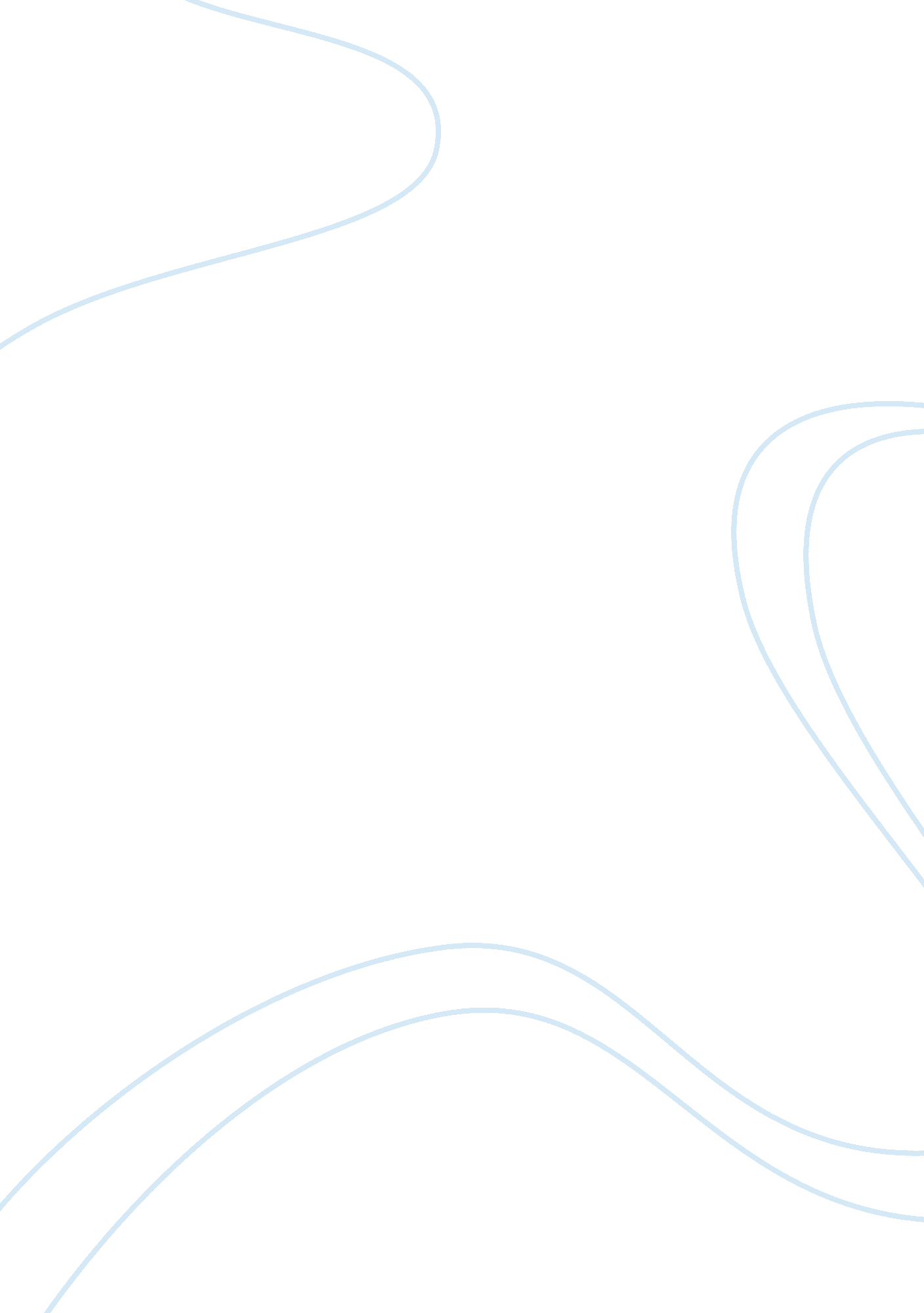 Engl 1005Family, Teenage Pregnancy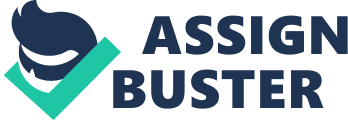 ENGL 1005 Prof. Michel Schtakleff October 2, 2012 Three-quarters of a million teens between 15 and 19 become pregnant each year (Get). How as a teen would you feel confronting a parent regarding birth control? What if you did not have a parent to go get birth control with? Some adolescents do not have a good support system that would be willing to do that. Additionally, many pregnant teens feel that abortion is the only solution to their problem. With teen pregnancy being so prominent in today’s society and many teens seeking out dangerous solutions, such as abortion, young adolescent girls ages fifteen and older should be able to receive birth control from their doctor without parental consent. About 820, 000 teen pregnancies occur in the United States annually. This means that thirty-four percent of young females will have at least one pregnancy before reaching the age of twenty. Eighty percent of these teen pregnancies are unintended (Statistics). A sexually active teenager not using any contraceptive has a ninety percent chance of getting pregnant within a year (Get). These statistics will only continue to rise if teenagers under the age of eighteen are unable to receive birth control without parental consent. Teen pregnancy is a cycle, “ girls born to teen parents are almost 33% more likely to become teen parents themselves, continuing the cycle of teen pregnancy (Importance). " Considering these facts, it is evident that it could all be prevented simply by allowing young girls to obtain a birth control prescription from their medical doctor. ………….. The children born to teen mothers are at greater risk of being an indicated case of child abuse or neglect. Paragraph 2: Paragraph 3: -less abortion -younger teen= abortion more likely -1/3 of pregnant teens seek an abortion Works Cited " FSU Center for Prevention and Early Intervention Policy." FSU Center for Prevention and Early Intervention Policy. N. p., n. d. Web. 02 Oct. 2012. . " Get the Facts." Get the Facts. N. p., n. d. Web. 02 Oct. 2012. . " Teen Pregnancy Statistics - Teen Pregnancy." Teen Pregnancy Statistics - Teen Pregnancy. N. p., n. d. Web. 02 Oct. 2012. . " Teen Pregnancy: The Importance of Prevention." Centers for Disease Control and Prevention. Centers for Disease Control and Prevention, 05 Apr. 2011. Web. 02 Oct. 2012. . 